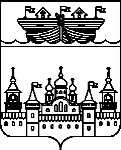 СЕЛЬСКИЙ СОВЕТ НАХРАТОВСКОГО СЕЛЬСОВЕТАВОСКРЕСЕНСКОГО МУНИЦИПАЛЬНОГО РАЙОНАНИЖЕГОРОДСКОЙ ОБЛАСТИРЕШЕНИЕ11 марта 2021 года	№ 5О внесении изменения в Положение о порядке назначения и проведения собрания граждан в Нахратовском сельсовете Воскресенского муниципального района Нижегородской областиутвержденное решением сельского Совета Нахратовского сельсовета Воскресенского муниципального района Нижегородской области от 20 марта 2019 года № 5В соответствии со статьей 29 Федерального закона  от 06.10.2003 № 131-ФЗ «Об общих принципах организации местного самоуправления в Российской Федерации», руководствуясь Уставом Нахратовского сельсовета Воскресенского муниципального района Нижегородской области, в целях приведения нормативных правовых актов в соответствие с действующим законодательством, сельский Совет решил:1.Внести в Положение о порядке назначения и проведения собрания граждан в Нахратовском сельсовете Воскресенского муниципального района Нижегородской области утвержденное решением сельского Совета Нахратовского сельсовета Воскресенского муниципального района Нижегородской области от 20 марта 2019 года № 5 следующие изменения:1.1. Положение о порядке назначения и проведения собрания граждан в Нахратовском сельсовете Воскресенского муниципального района Нижегородской области утвержденное решением сельского Совета Нахратовского сельсовета Воскресенского муниципального района Нижегородской области от 20 марта 2019 года № 5 дополнить приложением 2 согласно приложению 1 к настоящему решению.2.Обнародовать настоящее решение на информационном стенде администрации Нахратовского сельсовета и разместить на официальном сайте администрации Воскресенского муниципального района Нижегородской области.3.Контроль за исполнением настоящего решения возложить на главу администрации Нахратовского сельсовета Воскресенского муниципального района Нижегородской области Солодову Светлану Никандровну.4.Настоящее решение вступает в силу со дня обнародования.Глава местного самоуправления                                                    Н. В. ИльинаПриложение 1 к решению сельского Совета Нахратовского сельсовета Воскресенского муниципального района Нижегородской области от 11.03.2021 года № 5«Приложение 2к положению о порядке назначения и проведения собрания граждан в Нахратовском сельсовете Воскресенского муниципального района Нижегородской области, утвержденномурешением сельского Совета Нахратовского сельсовета Воскресенского муниципального района Нижегородской области от 20.03.2019 № 5Протокол собрания гражданДата проведения собрания:                           Место проведения собрания:______________________________________________________________Открытие собрания:________Закрытие собрания:________Общее число граждан принимающих участие в собрании граждан________Состав президиума:1.2.3.Приглашенные:1.2.3.Повестка дня:1.2.По первому вопросу слушали:Выступили:Решили:Результаты голосования:ЗА- ПРОТИВ-ВОЗДЕРЖАЛИСЬ-По второму вопросу слушали:Выступили:Решили:Результаты голосования:ЗА- ПРОТИВ-ВОЗДЕРЖАЛИСЬ-Председатель собрания                                                              _____________Секретарь собрания                                                                   _____________»